Enrollment System Modernization (ESM) Phase 3Veterans Health Information Systems and Technology Architecture (VistA) 
Registration, Eligibility & Enrollment (REE)DG*5.3*1041Release Notes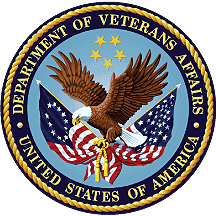 December 2020Department of Veterans AffairsOffice of Information and Technology (OIT)Table of Contents1	Introduction	12	Purpose	13	Audience	14	This Release	14.1	New Features and Functions Added	14.2	Enhancements and Modifications	14.3	Known Issues	24.4	Product Documentation	2List of TablesTable 1: DG*5.3*1041 Enhancements and Modifications	2IntroductionThe release of Veterans Health Information System and Technology Architecture (VistA) Registration, Eligibility & Enrollment (REE) Registration (DG) patch DG*5.3*1041 supports the enhancements for the Enterprise Health Benefits Determination (EHBD) program. This patch focuses on updates for the Enrollment System Modernization (ESM) Phase 3 project, which supports Enrollment System Community Care (ESCC) and Enrollment System (ES) Sustainment. Patch DG*5.3*1041 is being released in support of the Enrollment System (ES) 5.14.1 release. Refer to Informational Patch EAS*1*195 (Enrollment Application System) for additional details regarding the ES release.PurposeThe Release Notes cover the changes to VistA REE for this release.AudienceThis document targets users and administrators of VistA REE and applies to the changes made between this release and any previous release for this software. This ReleaseThis software is being released as a patch (PackMan) message. The PackMan message includes the DG*5.3*1041 patch.The following sections provide a summary of the enhancements and modifications to the existing software for VistA REE with the release of patch DG*5.3*1041.New Features and Functions AddedThere are no new features or functions added to VistA REE for DG*5.3*1041.Enhancements and ModificationsThe VA will provide COVID-19 vaccinations to the US Department of Homeland Security (DHS) employees irrespective of their Veteran status. DHS employees who are unknown to the VA system will be registered as non-Veterans with a Primary Eligibility of OTHER FEDERAL AGENCY. This selection allows the user to then select the appropriate agency from a list. Currently, DHS is not one of the values within the list. *************************************************************************************
NOTE: VistA users may only add DHS to the OTHER FEDERAL AGENCY eligibility code when it is the Primary Eligibility Code. Users should follow the Health Eligibility Center's guidance for entering an associated agency for the OTHER FEDERAL AGENCY eligibility code when it is not the Primary Eligibility Code.*************************************************************************************Patch DG*5.3*1041 adds a new record to the OTHER FEDERAL AGENCY FILE (#35) file with the following field values:The NAME (#.01) field is "DEPT OF HOMELAND SECURITY".The ABBREVIATION (#1) field is "DHS".The ELIGIBILITY CODE NUMBER (#2) field is "6".The ENTRY TYPE (#3) field is 'A' for "OTHER AGENCY".The entry is merged from the OTHER FEDERAL AGENCY FILE (#35) file included in the build.Changes to the Income Verification Match (IVM) Technical Manual documenting the updates are described in Informational Patch IVM*2.0*197.Table 1 shows the enhancements and modifications included in the DG*5.3*1041 release as tracked in Atlassian Jira.Table 1: DG*5.3*1041 Enhancements and ModificationsKnown IssuesNo known or open issues were identified in this release.Product DocumentationThe following documents apply to this release:Documentation Title	File NameDG*5.3*1041 Release Notes	DG_5_3_1041_RN.PDFDocumentation can be found on the VA Software Documentation Library (VDL) at: http://www.va.gov/vdl/.Jira Epic #SummaryVES-10918Add Ability to Identify and Allow DHS Employees to Receive CV19 Vaccine from VA (VistA)